钱途——非财务经理的财务管理沙盘深圳 8月20-21日费用：4580元课程收益了解经营的本质，培养系统思维；进对公司内部部门之间财务相关性的理解；建立全局意识，改善部门沟通，一切用数字说话；学习、了解财务理论，并通过实践体会其含义；掌握企业经营实用的工具和方法；参与对象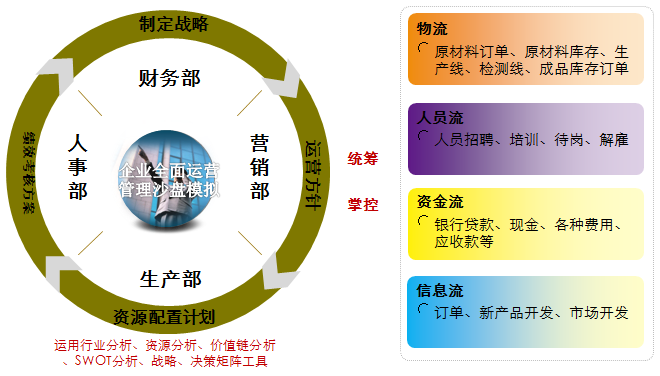 企业管理人员培训时长2天课程内容让学员分组经营一家模拟公司，相互之间展开竞争,在这个过程中经历市场变化和竞争对手带来的冲击和机会，看到自身经营行为对公司财务结果的影响，体会企业在追求盈利与成长的道路会面临的各种挑战——资源限制、规模限制、股东回报、跨部门沟通、执行效果，等等。在这个体验的过程中，讲师将带领学员亲手制作利润表、资产负债表、杜邦金字塔等财务报表，同时真正将报表同企业经营结合起来，利用报表去认识和优化企业运营过程。     课程还将提供给学员一些通俗易懂的财务工具演练，进行基本的财务分析，提升参训人员的财务知识和财务理念，学会把管理的目标进行量化，找到公司内部降低成本和提高收益的办法。【课程流程内容】白老师  优势战略系列沙盘独创者，体验式学习专家、沙盘课程设计师；北京大学深圳研究生院管理咨询委员会专家委员；国家行政学院、北京大学、南京大学、河海大学、湖南省委党校指定沙盘培训师；国家二级心理咨询师；原人众人教育集团华南区创始人、总经理、高级培训师。毕业于北京大学政府管理学院，拥有扎实的管理学理论基础；毕业后在广东省交通厅、交通集团从事行政管理、质量管理工作，实践经验丰富；2002到2008年在中国最大的体验式培训公司人众人工作7年，对体验式培训有着深刻理解。擅长基于客户需求的定制化课程， 10几年来，积累数百家客户、数千天、万余人的培训经验，并开发出优势三角系列沙盘课程。主题内容课程精华第一章 资产负债表：企业家底状况一、从一个家庭的例子谈起二、摸清企业的家底状况三、资产负债表列示了哪些内容四、资产分布结构对经营策略的影响五、资产负债表是根据什么原理编制的？第二章 利润是怎样产生的一、收入：利润的主要来源二、利得：偶发性收益三、费用：为取得利润而耗费的资产四、损失：不再带来收益的资产五、净利润：最终经营成果第三章 利润表：经营业绩状况一、为什么要编制利润表？二、利润表记录了哪些主要内容？三、利润表是根据什么原理编制的？第四章 现金流量表：资金周转状况一、现金为王二、为什么净利润不等于现金流量？三、现金流量的分类四、直接法现金流量表：现金从哪里来，到哪里去第五章 利润表与资产负债表的关系一、销售收入和应收账款二、销售成本与存货三、应付账款与销售成本第六章 价值管理：使企业更值钱一、财务管理目标：企业价值最大化二、管理增长三、追求盈利四、控制风险五、基于价值管理的财务分析第七章 怎样探测企业经济活动盈利状况一、每销售1元所赚取的净利润是多少？二、商品有多少毛利呢？三、每1元资产能造成多少元的收入？四、每1元资产能赚取多少元利润？五、为股东赚钱的能力怎样？六、投资收益率第八章 怎样检测企业经济活动增长状况一、销售增长越快越好吗？二、快速增长对外部资金的需求分析三、可持续增长模型四、企业增长性分析五、增长过快分析及对策六、增长过慢分析及对策第九章 投资财务分析一、固定资产投资决策的类型二、固定资产投资的特点三、投资决策分析的基本思路四、投资决策分析的工具：投资分析试算表五、固定资产决策的传统分析方法六、投资项目盈亏平衡分析